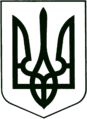 УКРАЇНА
МОГИЛІВ-ПОДІЛЬСЬКА МІСЬКА РАДА
ВІННИЦЬКОЇ ОБЛАСТІ  РІШЕННЯ №715Про затвердження Програми «Підтримка вторинної (спеціалізованої) медичної допомоги у Могилів-Подільській міській територіальній громаді, у тому числі забезпечення заходів на боротьбу з гострою респіраторною хворобою СOVID-19, спричиненою коронавірусом SARS-CoV-2,  на 2022-2024 роки» у новій редакціїКеруючись  ст. 26 Закону України «Про місцеве самоврядування в Україні», з метою розвитку вторинної медичної допомоги, -        міська рада ВИРІШИЛА:Затвердити програму «Підтримка вторинної (спеціалізованої) медичної допомоги у Могилів-Подільській міській територіальній громаді, у тому числі забезпечення заходів на боротьбу з гострою респіраторною хворобою СOVID-19, спричиненою коронавірусом SARS-CoV-2, на 2022-2024 роки» у новій редакції (далі - Програма), що додається.Фінансово - економічному управлінню міської ради (Власюк М.В.) забезпечити фінансування даної Програми в межах бюджетних призначень.Визнати таким, що втратило чинність рішення 30 сесії міської ради 8 скликання від 23.02.2023 року №694 «Про затвердження Програми «Підтримка вторинної (спеціалізованої) медичної допомоги у Могилів -Подільській міській територіальній громаді, у тому числі забезпечення заходів на боротьбу з гострою респіраторною хворобою СOVID-19, спричиненою коронавірусом SARS-CoV-2, на 2022-2024 роки» у новій редакції».Контроль за виконанням даного рішення покласти на заступника міського голови з питань діяльності виконавчих органів Слободянюка М.В. та на постійну комісію міської ради з гуманітарних питань (Чепелюк В.І.).                 Міський голова					Геннадій ГЛУХМАНЮК                                                                                                       Додаток                                                                                                      до рішення 31 сесіїміської ради 8 скликаннявід 24.03.2023 року №715Програма «Підтримка вторинної (спеціалізованої) медичної допомоги у Могилів-Подільській міській територіальній громаді, у тому числі забезпечення заходів на боротьбу з гострою респіраторною хворобою СOVID-19, спричиненою коронавірусом SARS-CoV-2,  на 2022-2024 роки» у новій редакції Загальні положенняПрограма по наданню підтримки вторинної (спеціалізованої) медичної допомоги у Могилів-Подільській міській територіальній громаді, у тому числі забезпечення заходів на боротьбу з гострою респіраторною хворобою СOVID-19, спричиненою коронавірусом SARS-CoV-2, на 2022-2024 роки (далі - Програма) розроблена у межах норм Конституції України, законів України, Указів Президента України, постанов, розпоряджень Кабінету Міністрів України, відповідно до Закону України «Про місцеве самоврядування в Україні», Закону України «Основи законодавства України про охорону здоров’я», Закону України «Про внесення змін до деяких законодавчих актів України щодо удосконалення законодавства з питань діяльності закладів охорони здоров’я», Закону України «Про державні фінансові гарантії медичного обслуговування населення».Забезпечення реалізації положень Програми визначається порядком регулювання та надання підтримки КНП «Могилів-Подільська окружна лікарня інтенсивного лікування» для забезпечення якісної медичної допомоги населенню Могилів-Подільської міської територіальної громади Могилів-Подільського району Вінницької області, у тому числі забезпечення заходів на боротьбу з гострою респіраторною хворобою СOVID-19, спричиненою коронавірусом SARS-CoV-2, -Мета ПрограмиОсновною метою Програми є зміцнення та поліпшення здоров’я громади шляхом забезпечення потреб населення у вторинній (спеціалізованій) медичній допомозі, у тому числі забезпечення заходів на боротьбу з гострою респіраторною хворобою СOVID-19, спричиненою коронавірусом SARS-CoV-2.Завдання Програми та результативні показники1.	Забезпечення надання населенню вторинної (спеціалізованої) медичної допомоги, у тому числі забезпечення заходів на боротьбу з гострою респіраторною хворобою СOVID-19, спричиненою коронавірусом SARS-CoV-2 за місцем проживання (перебування).Виконавці ПрограмиМогилів-Подільська міська рада Могилів-Подільського району Вінницької області.КНП «Могилів-Подільська окружна лікарня інтенсивного лікування» Могилів-Подільської міської ради.Програма передбачає, що основними шляхами і засобами розв'язання проблем дотації КНП є необхідність фінансування програми за рахунок коштів бюджету громади.Основні програмні заходи1. Розгляд питань, пов'язаних з дотацією КНП «Могилів-Подільська окружна лікарня інтенсивного лікування» Могилів-Подільської міської ради на бюджетній комісії, сесії міської ради, засіданні виконавчого комітету міської ради.2. Потреба та передбачення коштів у бюджеті громади на виконання Законів, які передбачають державну підтримку медичних закладів.3. Невідкладна (до закінчення лікування даного захворювання), терапевтична та хірургічна стоматологічні допомоги у повному обсязі без застосування високовартісних матеріалів надається окремим категоріям населенням Могилів-Подільської територіальної громади:- учасникам бойових дій;- ветеранам Великої Вітчизняної Війни (учасникам ВВВ, інвалідам ВВВ);- особам з інвалідністю I і II груп;- пенсіонерам з мінімальним розміром пенсії;- особам, на яких поширюється дія ст. 10 Закону України «Про статус    ветеранів війни, гарантії їх соціального захисту»;- дітям з інвалідністю;- членам багатодітних та малозабезпечених сімей.4. Ортопедична стоматологічна допомога з поновленням жувальної спроможності із застосуванням зубних протезів: штамповано-паяні незнімні протези; знімні конструкції протезів за медичними показаннями у повному обсязі (без застосування дороговартісних матеріалів):- учасників АТО;- учасників та інвалідів війни;- учасників бойових дій;- членів сімей загиблих;- ветеранів військової служби і ветеранів органів внутрішніх справ; -донорів;- ветеранів праці;- пенсіонерів за віком;- особам з інвалідністю I і II груп.Фінансове забезпечення заходів ПрограмиПротягом року обсяг фінансування Програми за рахунок надходжень коштів загального фонду бюджету громади може змінюватись відповідно до рішення міської ради про внесення змін до бюджету громади.Реалізація програми дасть змогу забезпечити населення громади доступною та якісною вторинною (спеціалізованою) медичною допомогою, знизить рівень захворюваності та смертності, у тому числі від респіраторної хвороби СOVID-19, спричиненої коронавірусом SARS-CoV-2.         Секретар міської ради		              	        Тетяна БОРИСОВА                                                             Додаток                                                до Програми «Підтримка вторинної (спеціалізованої)                                        медичної допомоги у Могилів-Подільській міській                                          територіальній громаді, у тому числі забезпечення                                  заходів на боротьбу з гострою респіраторною                                     хворобою СOVID-19, спричиненою коронавірусом                                                      SARS-CoV-2, на 2022-2024 роки»   Паспорт Програми «Підтримка вторинної (спеціалізованої) медичної допомоги у Могилів-Подільській міській територіальній громаді, у тому числі забезпечення заходів на боротьбу з гострою респіраторною хворобою СOVID-19, спричиненою коронавірусом SARS-CoV-2, на 2022-2024 роки»1. Могилів - Подільська міська рада Могилів-Подільського району Вінницької області   (найменування головного розпорядника коштів)2. Комунальне некомерційне підприємство «Могилів – Подільська окружна лікарня інтенсивного лікування» Могилів – Подільської міської ради (найменування відповідального виконавця) 3. Підтримка вторинної (спеціалізованої) медичної допомоги у Могилів-Подільській міській територіальній громаді, у тому числі забезпечення заходів на боротьбу з гострою респіраторною хворобою СOVID-19, спричиненою коронавірусом SARS-CoV-2,  на 2022-2024 роки (найменування бюджетної Програми)4. Строк виконання Програми: 2022-2024 роки 5. Прогнозні обсяги фінансування з бюджету громади, тис. грн. – 184510,2 тис. грн, в т.ч. 2022 рік – 66670,7 тис. грн, 2023 рік - 58375,7 тис. грн, 2024 рік – 59463,8 тис. грн.6. Законодавчі підстави для виконання бюджетної Програми:- ст. 26 Закону України «Про місцеве самоврядування в Україні»;- Закон України «Основи законодавства України про охорону здоров’я»;- Закон України «Про внесення змін до деяких законодавчих України щодо удосконалення    законодавства з питань діяльності закладів охорони здоров’я»;- Закон України «Про державні фінансові гарантії медичного обслуговування населення». 7. Мета Програми:- зміцнення та поліпшення здоров’я громади шляхом забезпечення потреб населення у вторинній (спеціалізованій) медичній допомозі, у тому числі забезпечення заходів на боротьбу з гострою респіраторною хворобою СOVID-19, спричиненою коронавірусом SARS-CoV-28. Напрямки діяльності:- забезпечення виплат працівникам заробітної плати з нарахуванням у повному обсязі;- забезпечення придбання предметів, матеріалів, обладнання та інвентарю;- забезпечення придбання медикаментів та перев’язувальних матеріалів;- забезпечення придбання продуктів харчування;- забезпечення оплати послуг (крім комунальних);- забезпечення виплати видатків на відрядження;- забезпечення оплати комунальних послуг та енергоносіїв;- забезпечення виплати пільгової пенсії;- забезпечення придбання обладнання і предметів довгострокового користування;- забезпечення оплати капітального ремонту;- забезпечення оплати реконструкції.9. Результативні показники, що характеризують виконання Програми: - реалізація Програми дасть змогу забезпечити населення громади доступною та якісною вторинною (спеціалізованою) медичною допомогою, знизить рівень захворюваності та смертності.             Секретар міської ради			          	      	    Тетяна БОРИСОВАВід 24.03.2023р.31 сесії            8 скликання№з/пНазва заходуСума всього, тис. грнВ т.ч. сума на 2022 рік, тис. грнСума на 2023 рік, тис. грнСума на 2024 рік, тис. грнЗаробітна плата36350,015000,08350,013000,0Нарахування на оплату праці8450,03300,01850,03300,0Предмети, матеріали, обладнання та інвентар2600,01600,0500,0500,0Медикаменти та перев'язувальні матеріали30660,06760,015000,08900,0Продукти харчування2250,0750,0750,0750,0Оплата послуг (крім комунальних)2600,01600,0500,0500,0Видатки на відрядження300,0100,0100,0100,0Оплата теплопостачання35640,111191,611885,512563,0Оплата водопостачання і водовідведення6242,51960,32081,82200,4Оплата електроенергії18615,34589,56874,07151,8Виплата пенсій і допомог853,1270,1284,4298,6Інші виплати населенню                                                                                                                                                                                                                                        540,0140,0200,0200,0Придбання обладнання і предметів довгострокового користування27000,015000,06000,06000,0Капітальний ремонт інших об’єктів3000,01000,01000,01000,0Реконструкція та реставрація інших об’єктів9409,23409,23000,03000,0Всього:184510,266670,758375,759463,8